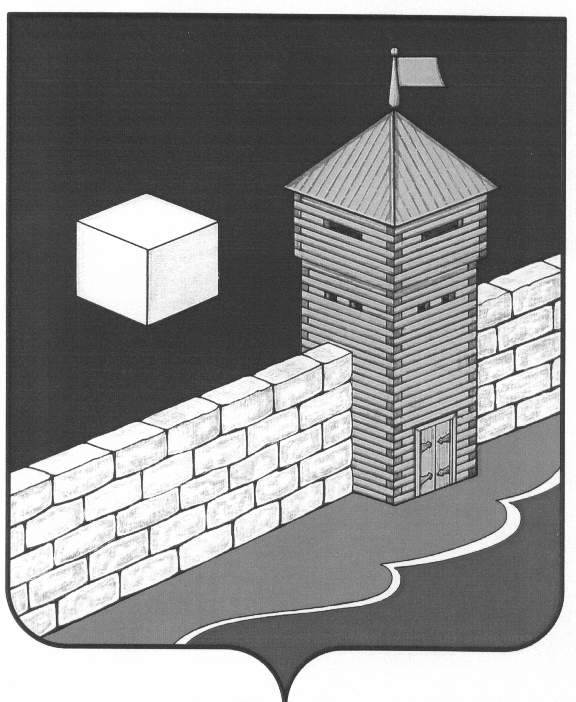 ГЛАВА ЕТКУЛЬСКОГО СЕЛЬСКОГО ПОСЕЛЕНИЯРАСПОРЯЖЕНИЕ« 03 »  августа   2016 г.         №53              с. ЕткульОб утверждении помещения для проведения агитационных публичных мероприятий имест для размещения агитационных материалов          В соответствии  с Федеральным законом №67-ФЗ «Об основных гарантиях избирательных прав и прав на участие в референдуме граждан Российской Федерации» а также для организационно-технического обеспечения подготовки проведения выборов депутатов в Государственную Думу Федерального Собрания Российской Федерации седьмого созыва на территории Еткульского муниципального района     РАСПОРЯЖАЮСЬ:Утвердить помещение, находящееся в муниципальной собственности, которое безвозмездно предоставляется его пользователем на время, установленное территориальной избирательной комиссией Еткульского муниципального района, по заявке зарегистрированного кандидата, представителей избирательных объединений для проведения агитационных публичных мероприятий в форме собраний и встреч с избирателями муниципальное бюджетное учреждение культуры «Еткульский районный дом культуры».Утвердить следующие места для размещения агитационных материалов по выборам в Государственную Думу Федерального Собрания Российской Федерации седьмого созыва:- информационный стенд у здания «Еткульский районный дом культуры» ул. Ленина строение №37. (до начала работы избирательной комиссии)- информационный стенд на пересечении ул.Кирова и ул. Б.Ручьева в с.Еткуль- Фасад МКД : с.Еткуль, ул.Ленина 4а.- Фасад здания «Еткульского районного дома культуры»: с.Еткуль ул. Ленина строение №37. (до начала работы избирательной комиссии)- Фасад здания торгового учреждения Еткульского РПС с.Еткуль ул. Ленина строение № 38.- Фасад МКД: с.Еткуль ул. Первомайская д. №14.- Фасад МКД: с.Еткуль ул. Первомайская д. №18.- Фасад МКД: с.Еткуль ул. Первомайская д. №26.Опубликовать настоящее распоряжение в сети «Интернет».Глава Еткульского сельского поселения                                  Ю.В.Кузьменков